МКОУ Кондинская СОШ, пгт Кондинское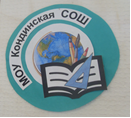 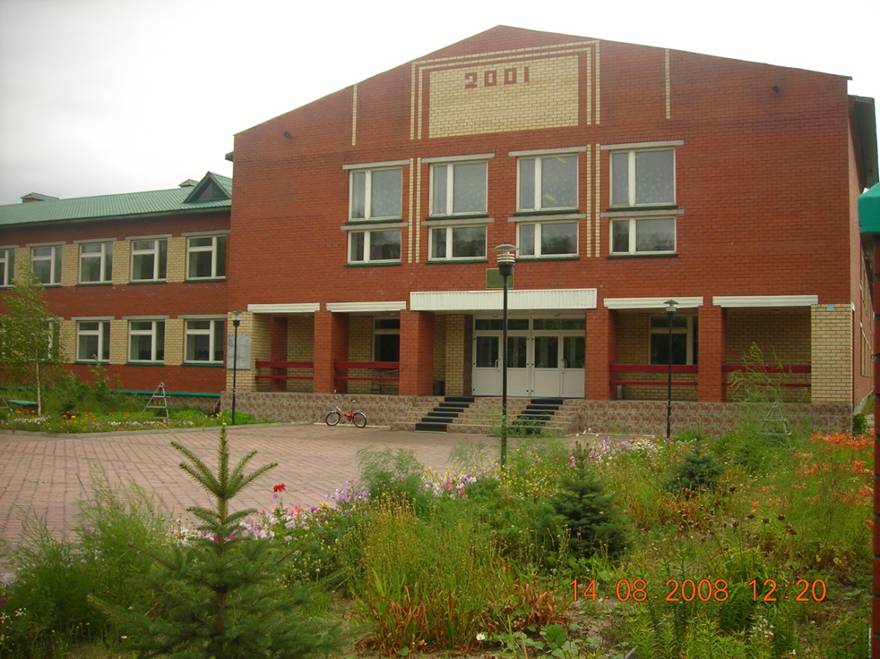 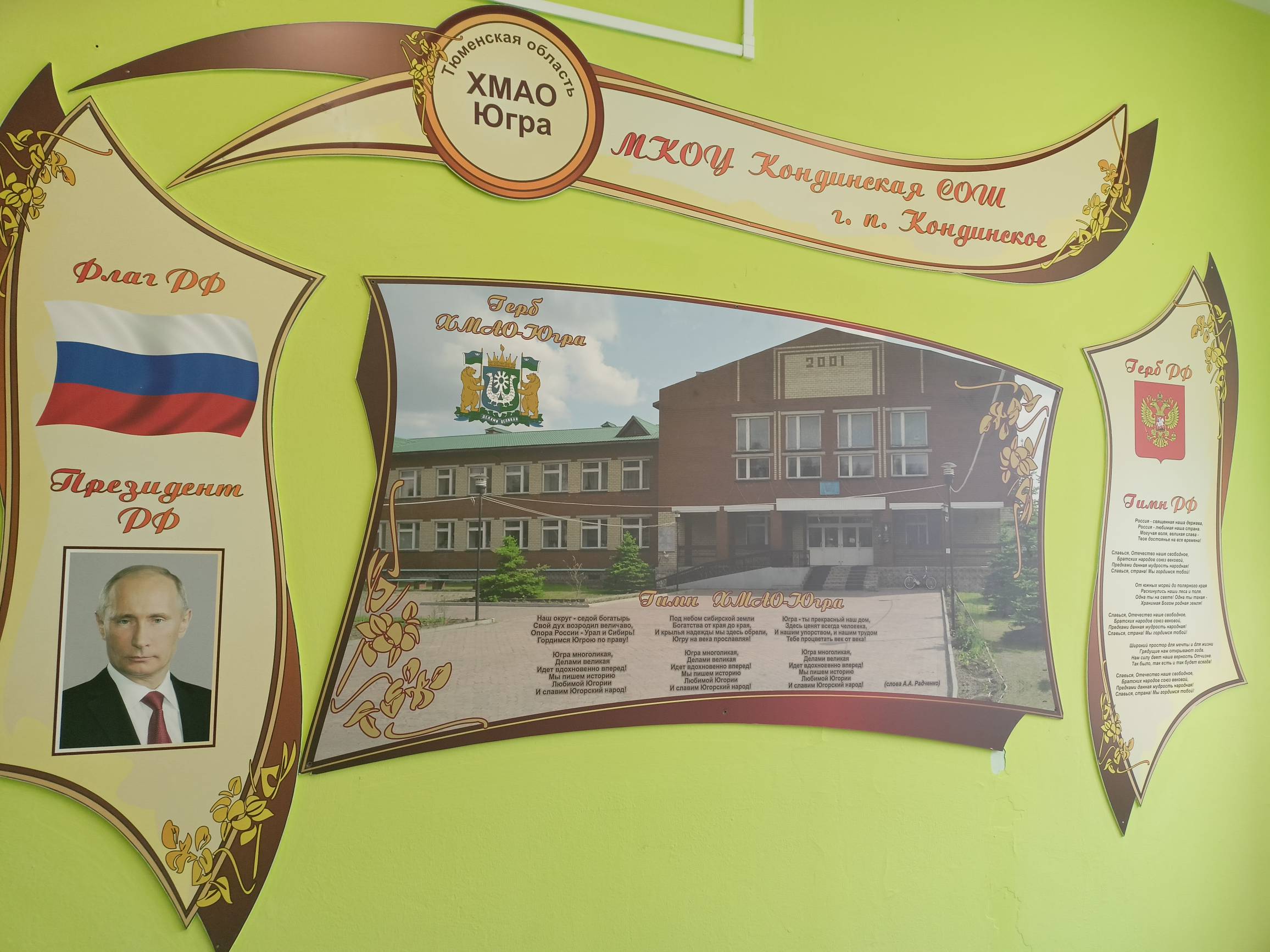 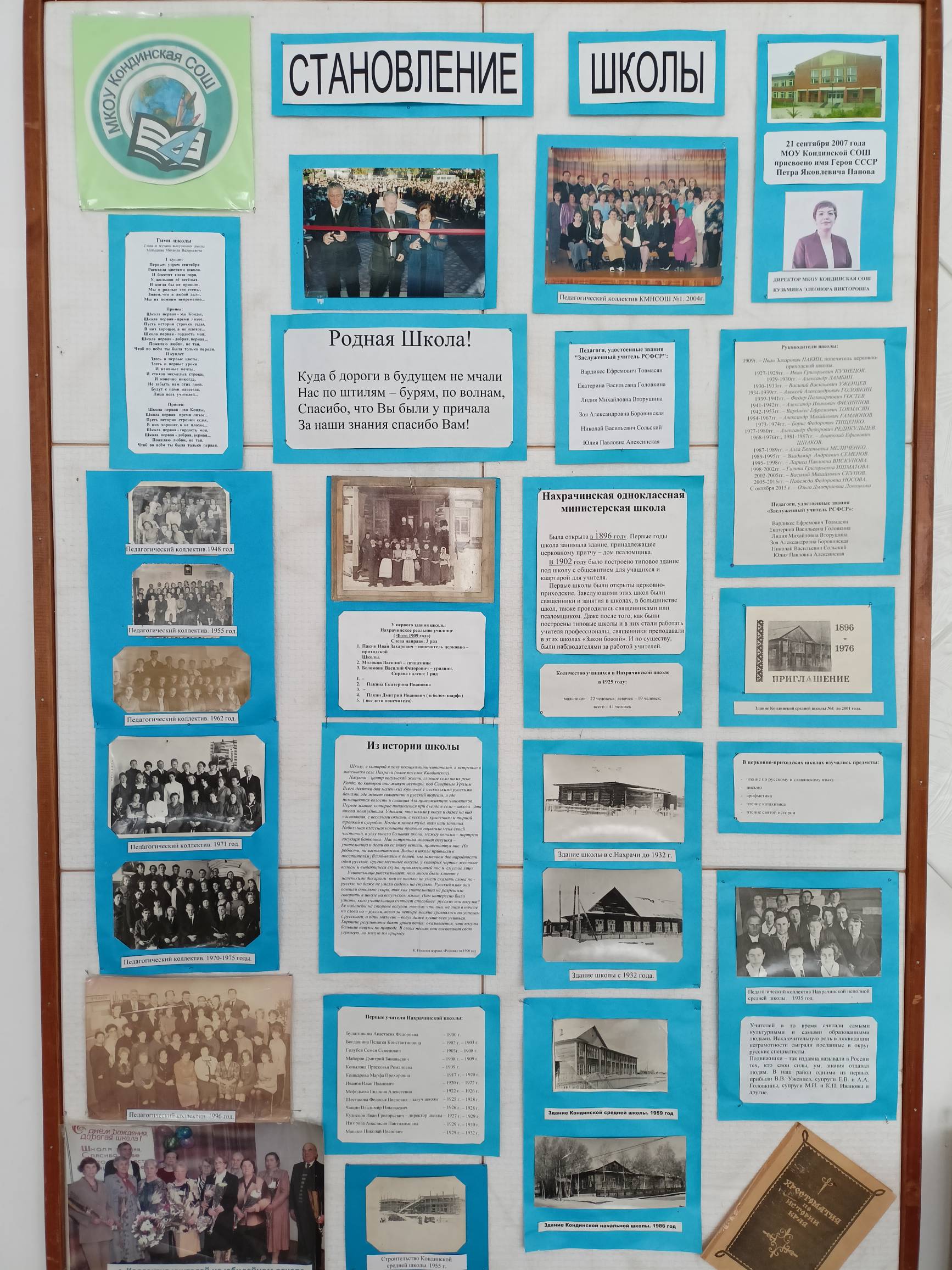 Стенд «История становления школы»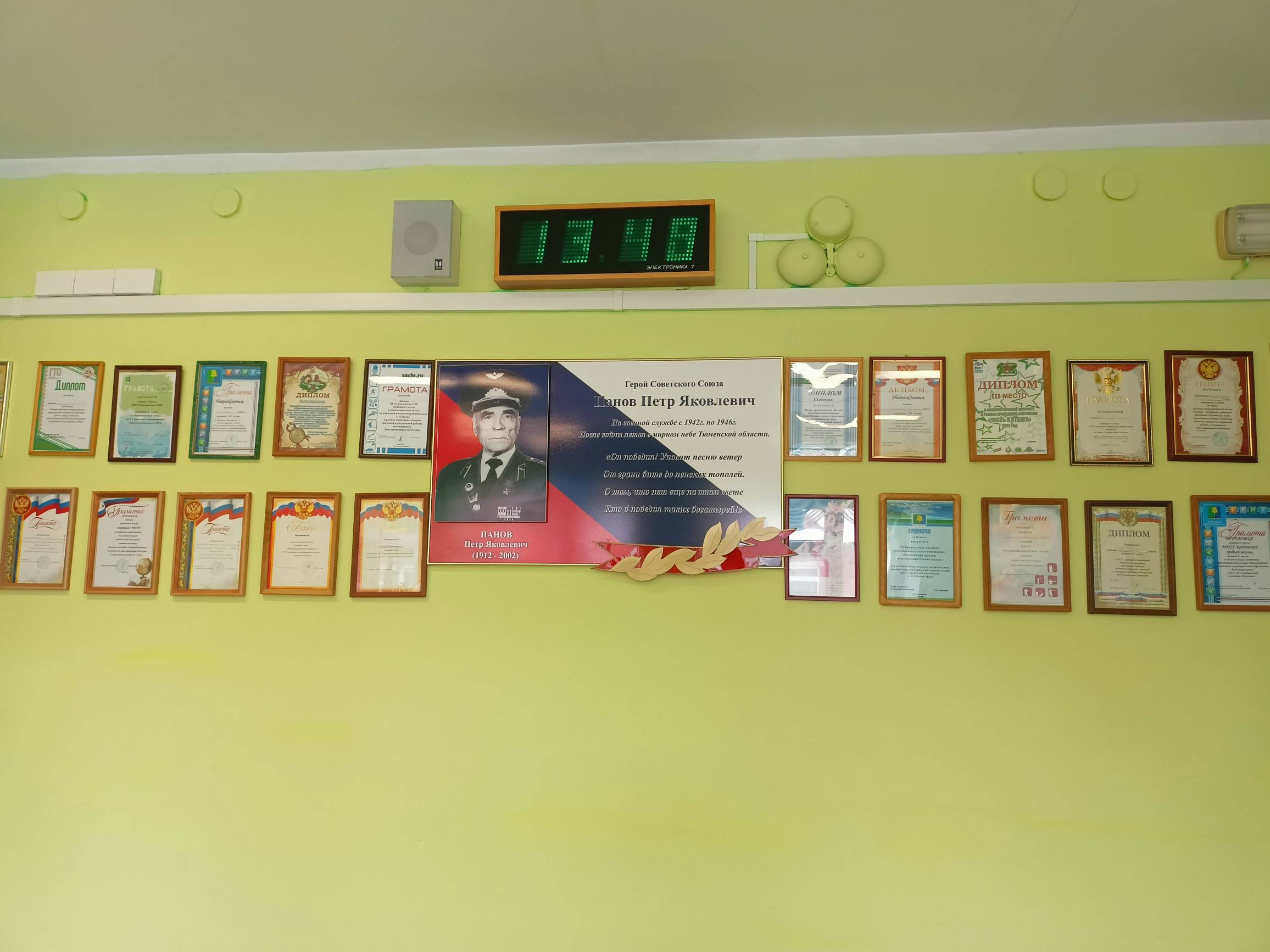 Памятная доска школы имени героя Советского Союза П.Я.Панова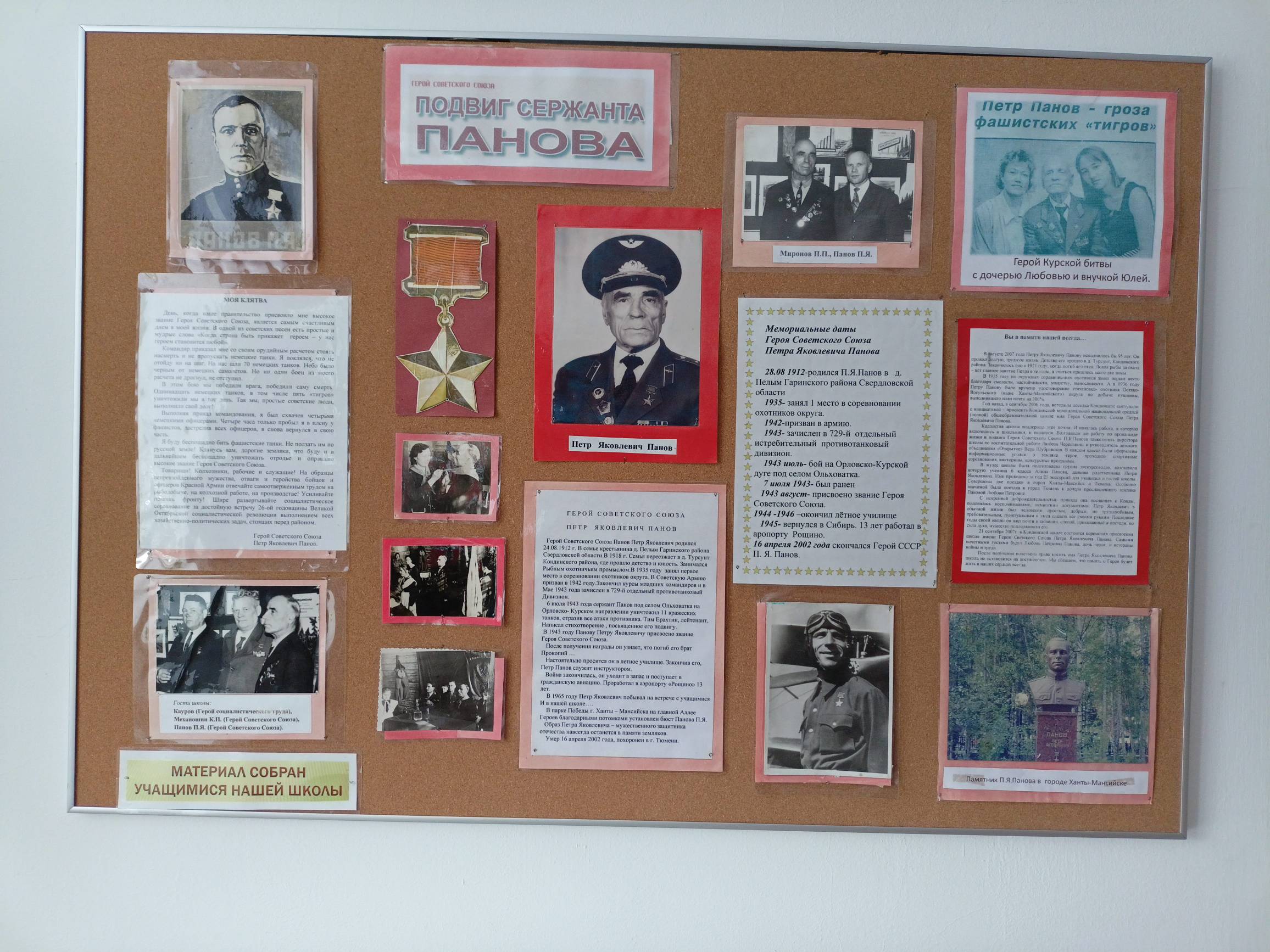 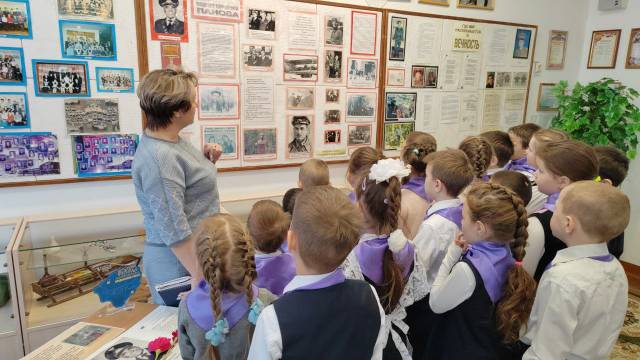 Экскурсии для учащихся школы имени героя Советского Союза П.Я.Панова     Парта героя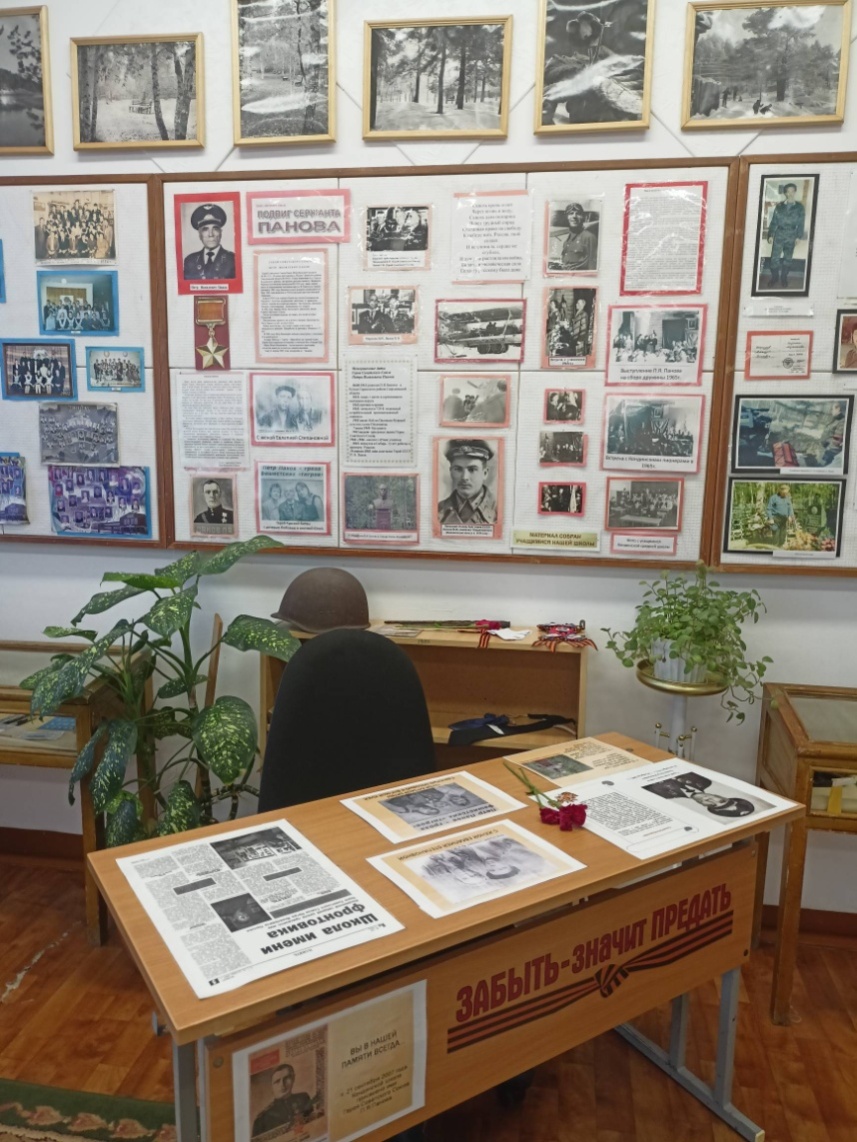 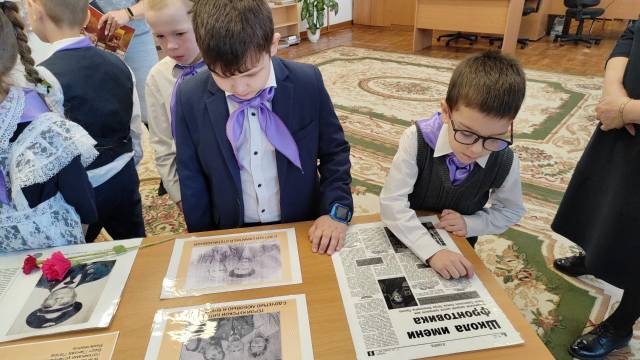 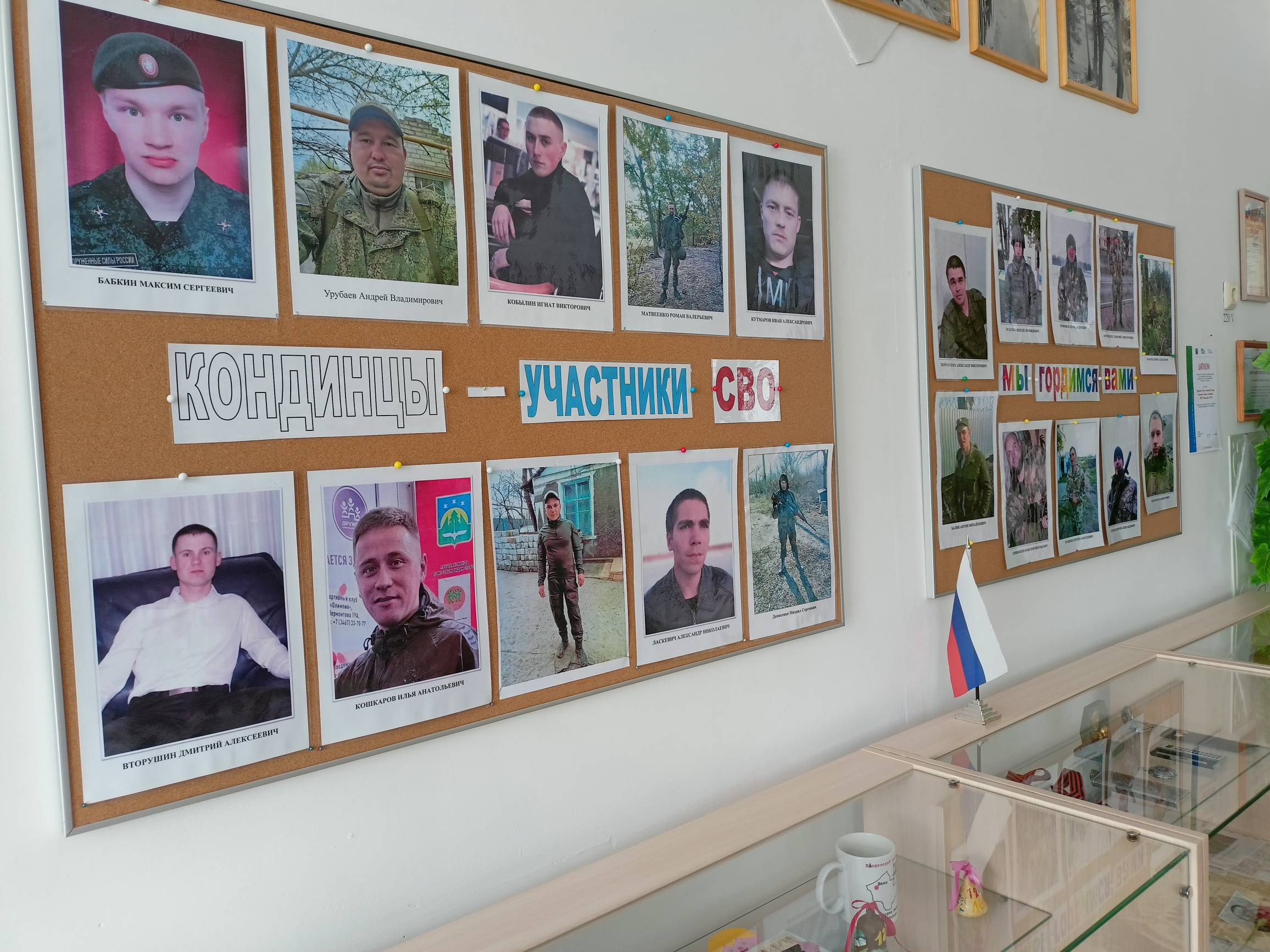 Стенд «Кондинцы – участники СВО»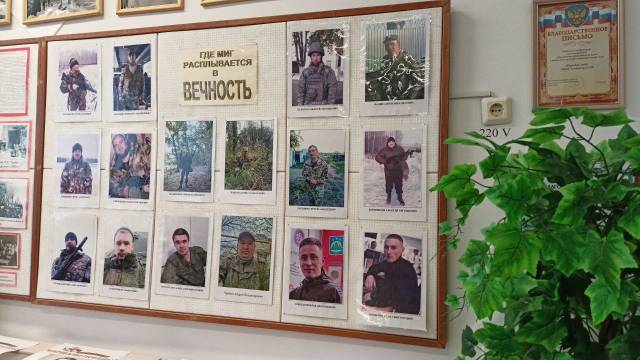 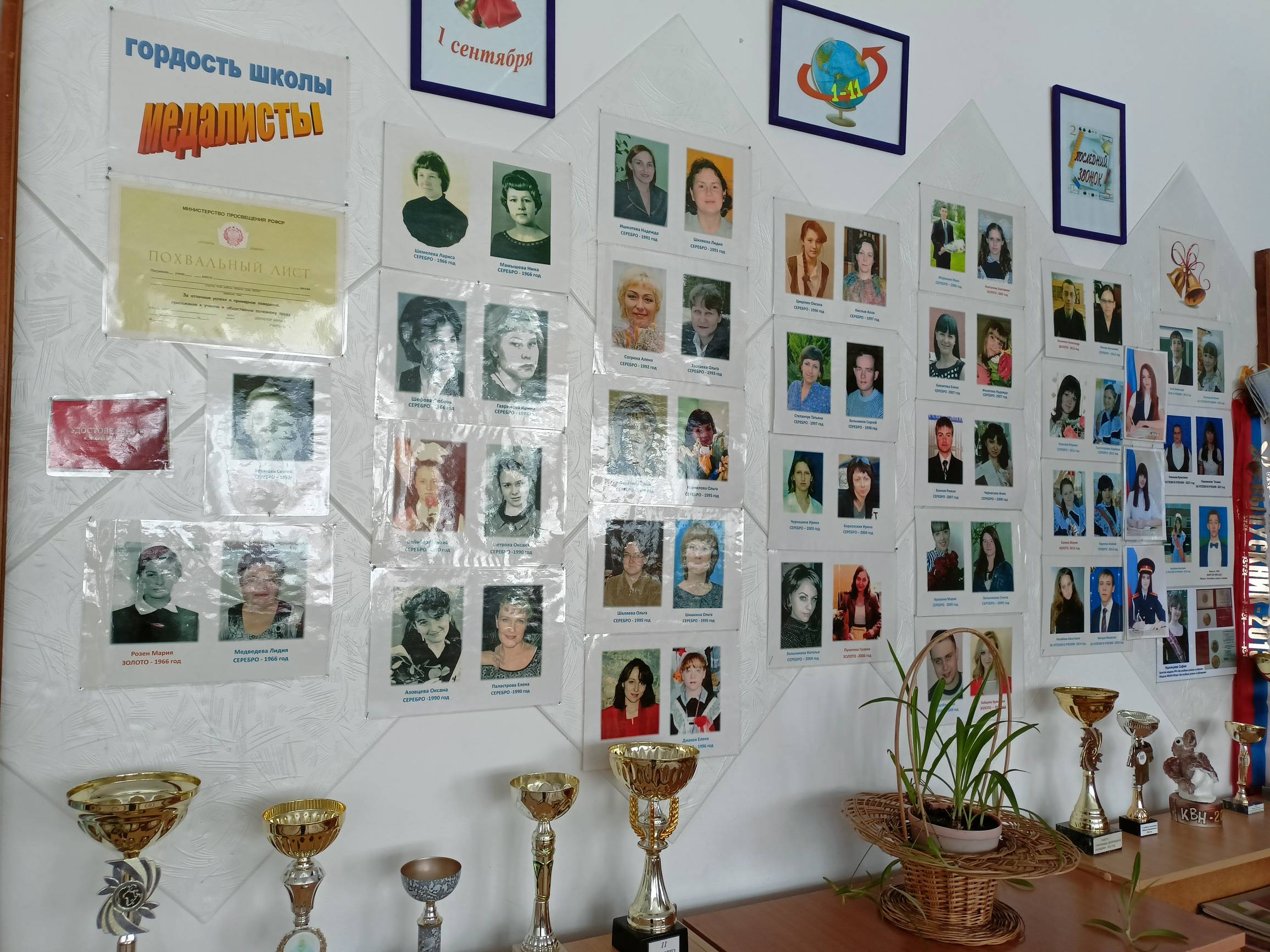 Гордость школы – медалисты!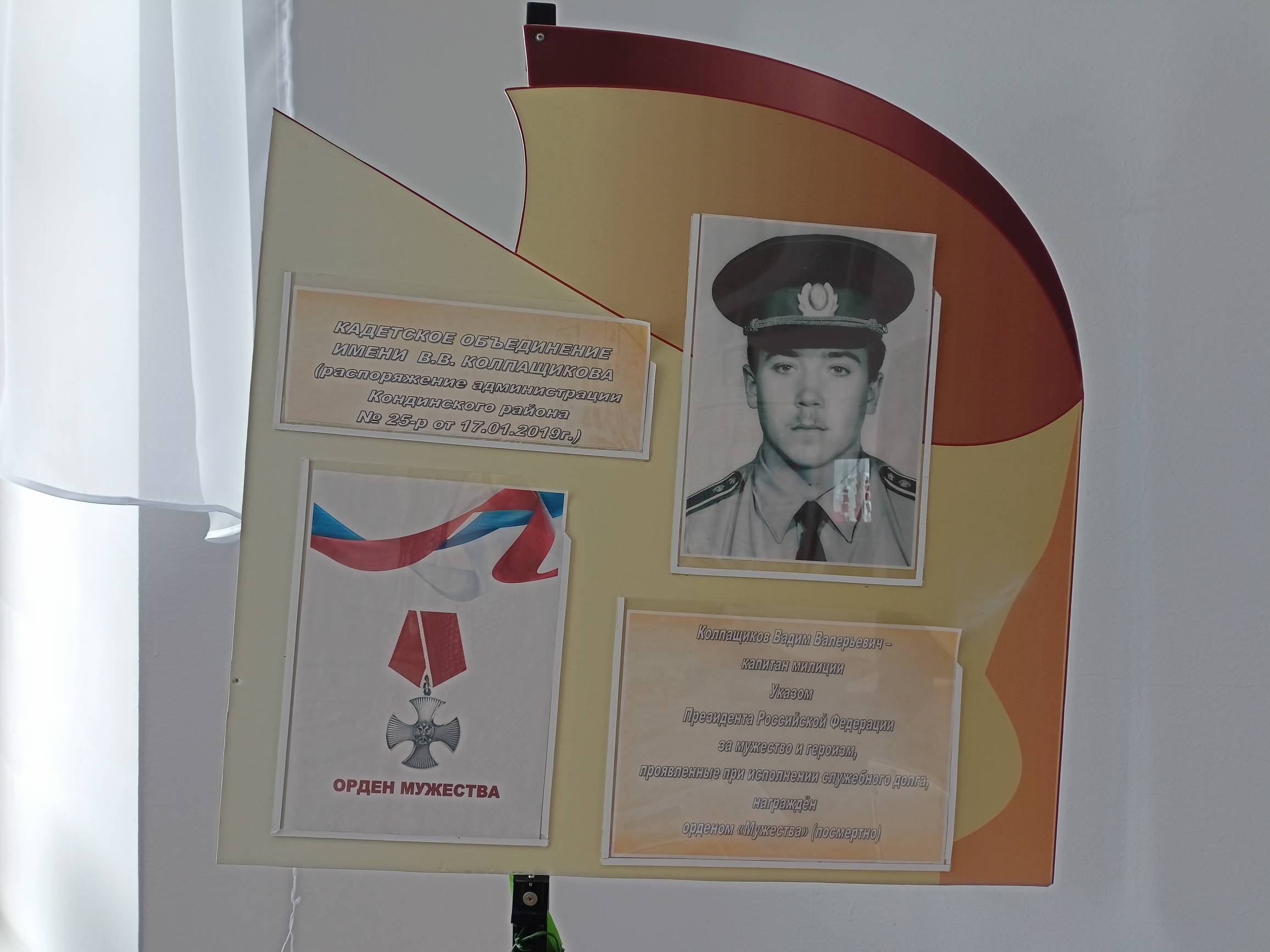 Памятная доска, посвященная В.В.Колпащикову, выпускнику нашей школы. Кадетскому объединению МКОУ Кондинская СОШ присвоено его имя.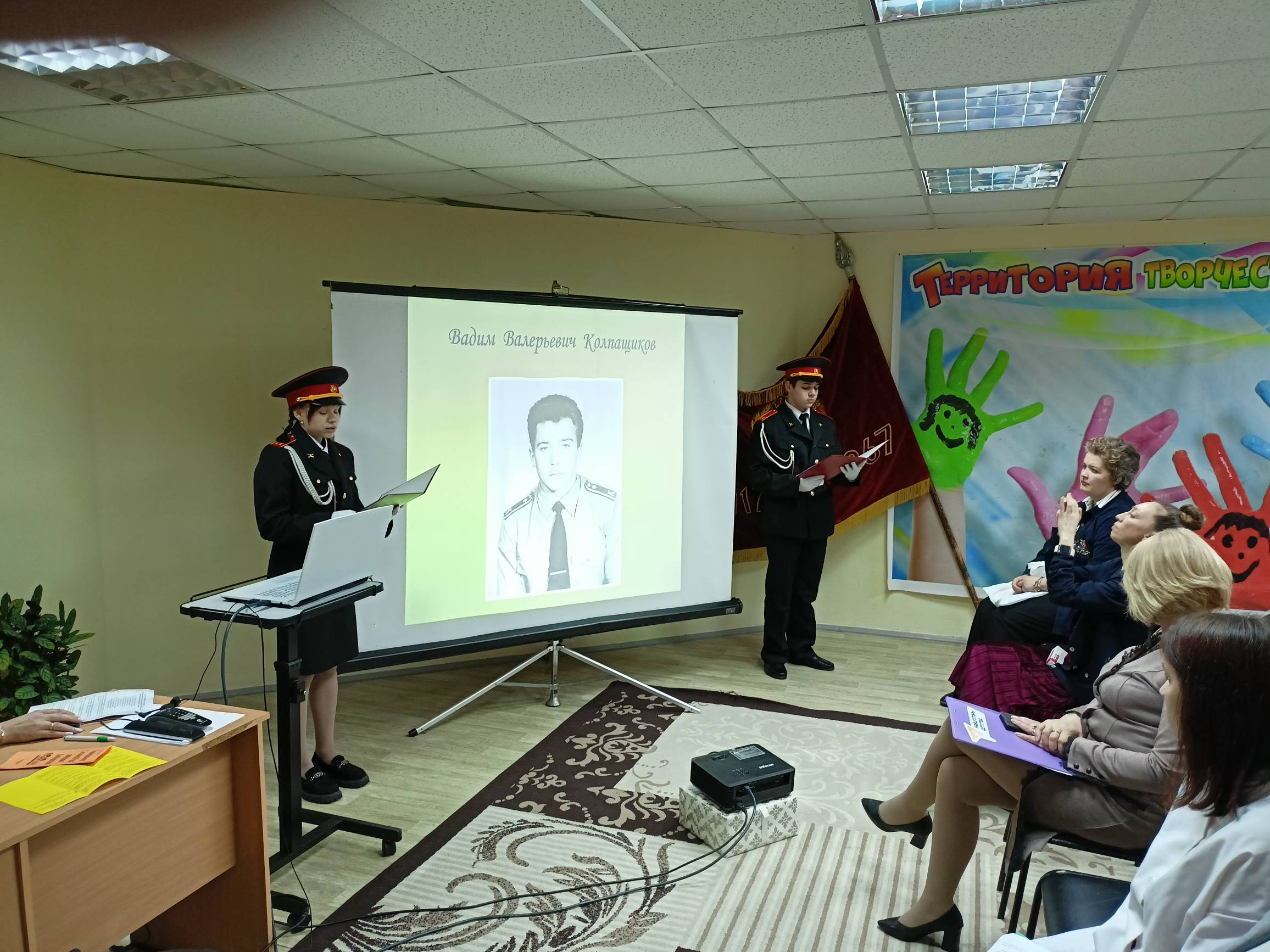 Презентация кадет на районном фестивале музеев.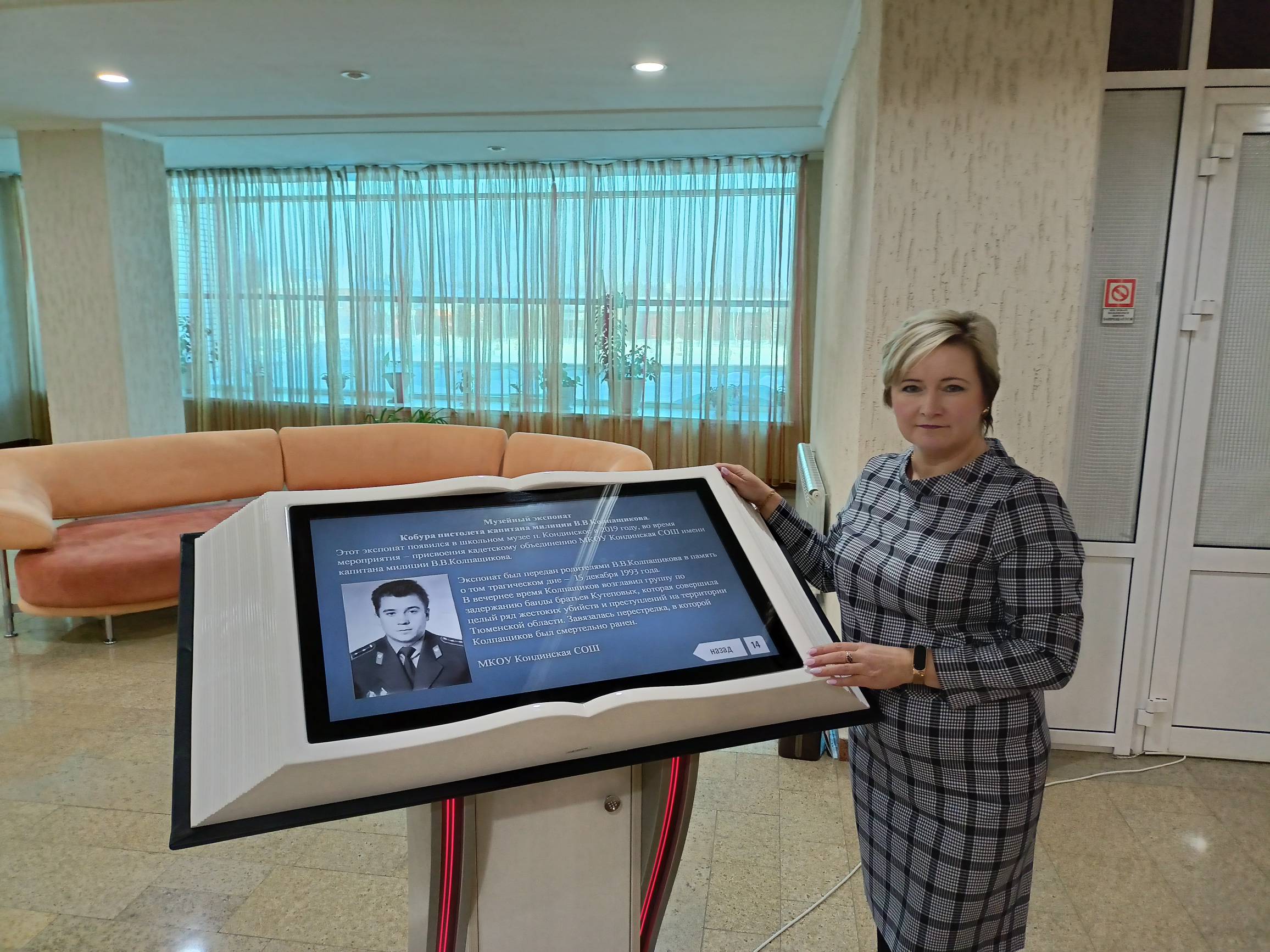 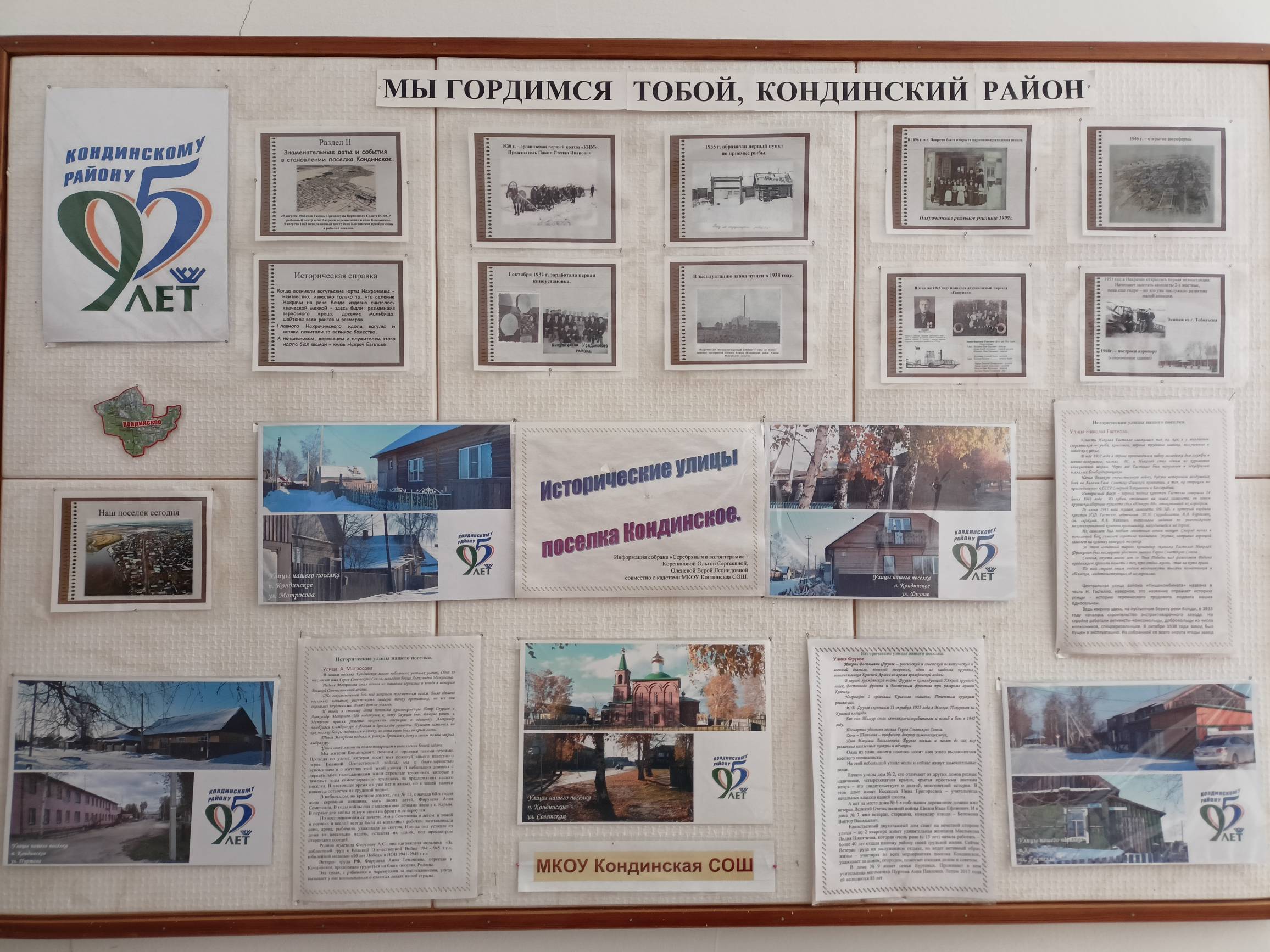 Стенд «Исторические улицы пгт. Кондинское»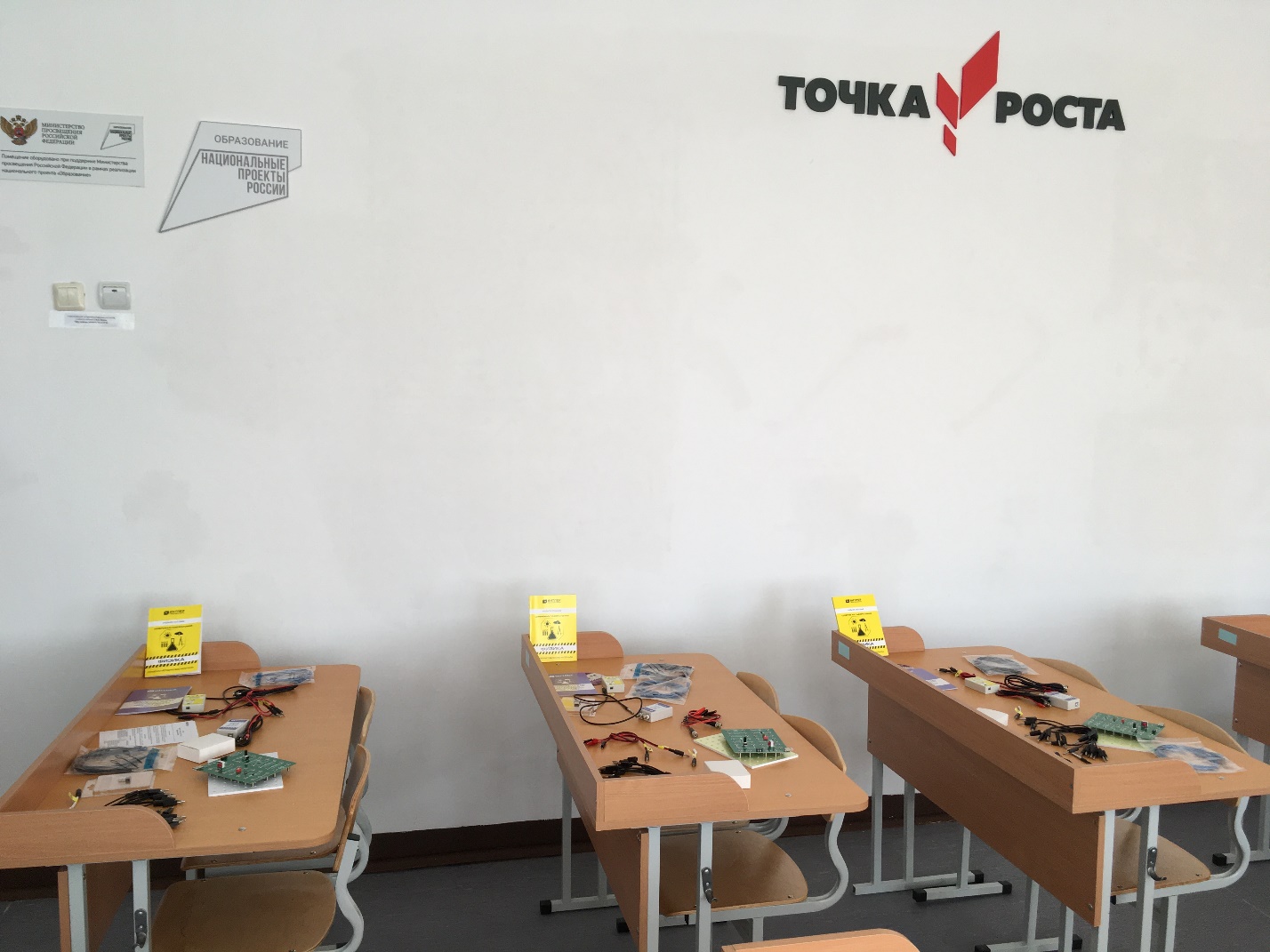 Пространственная образовательная среда «Точка роста»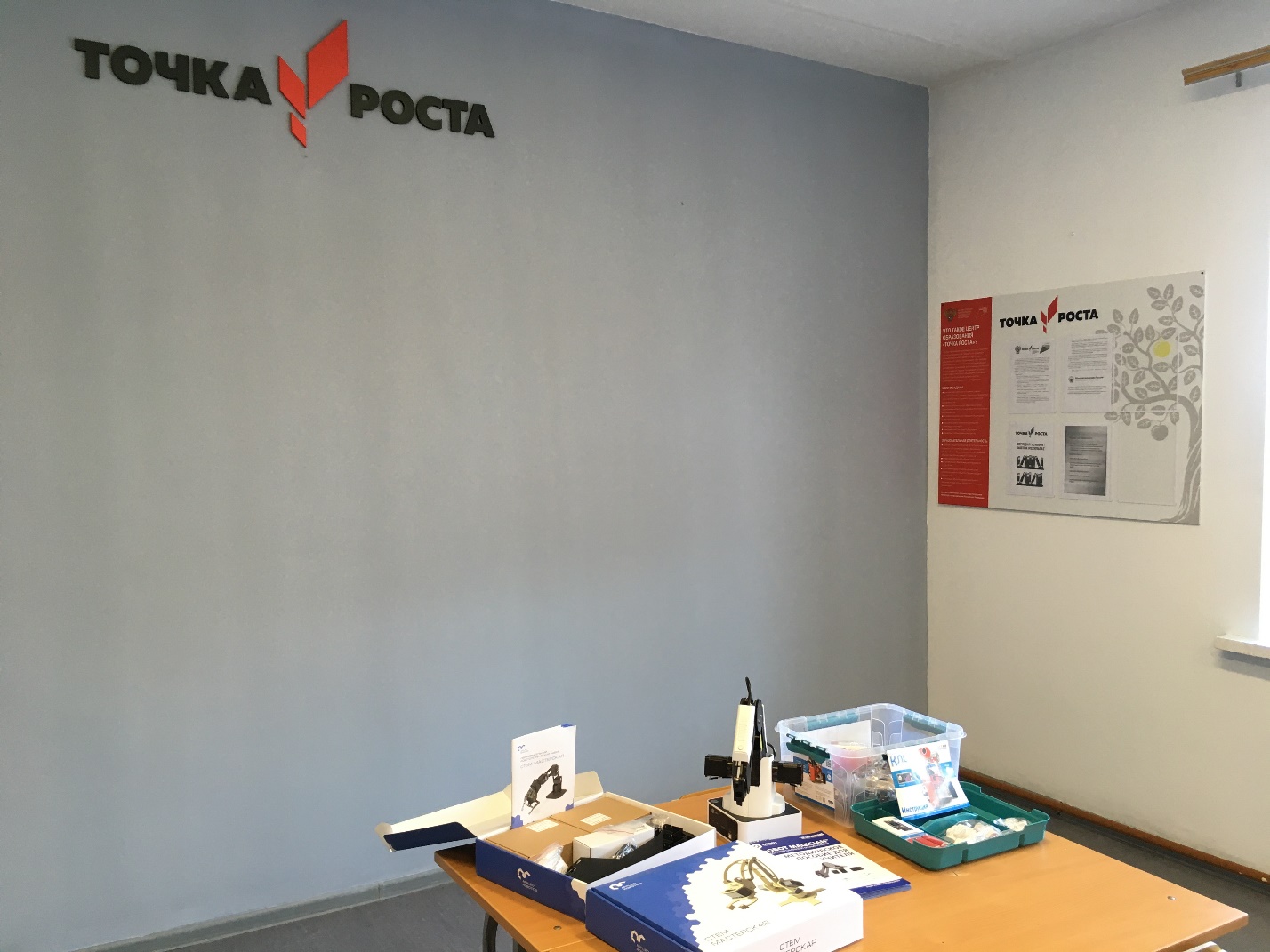 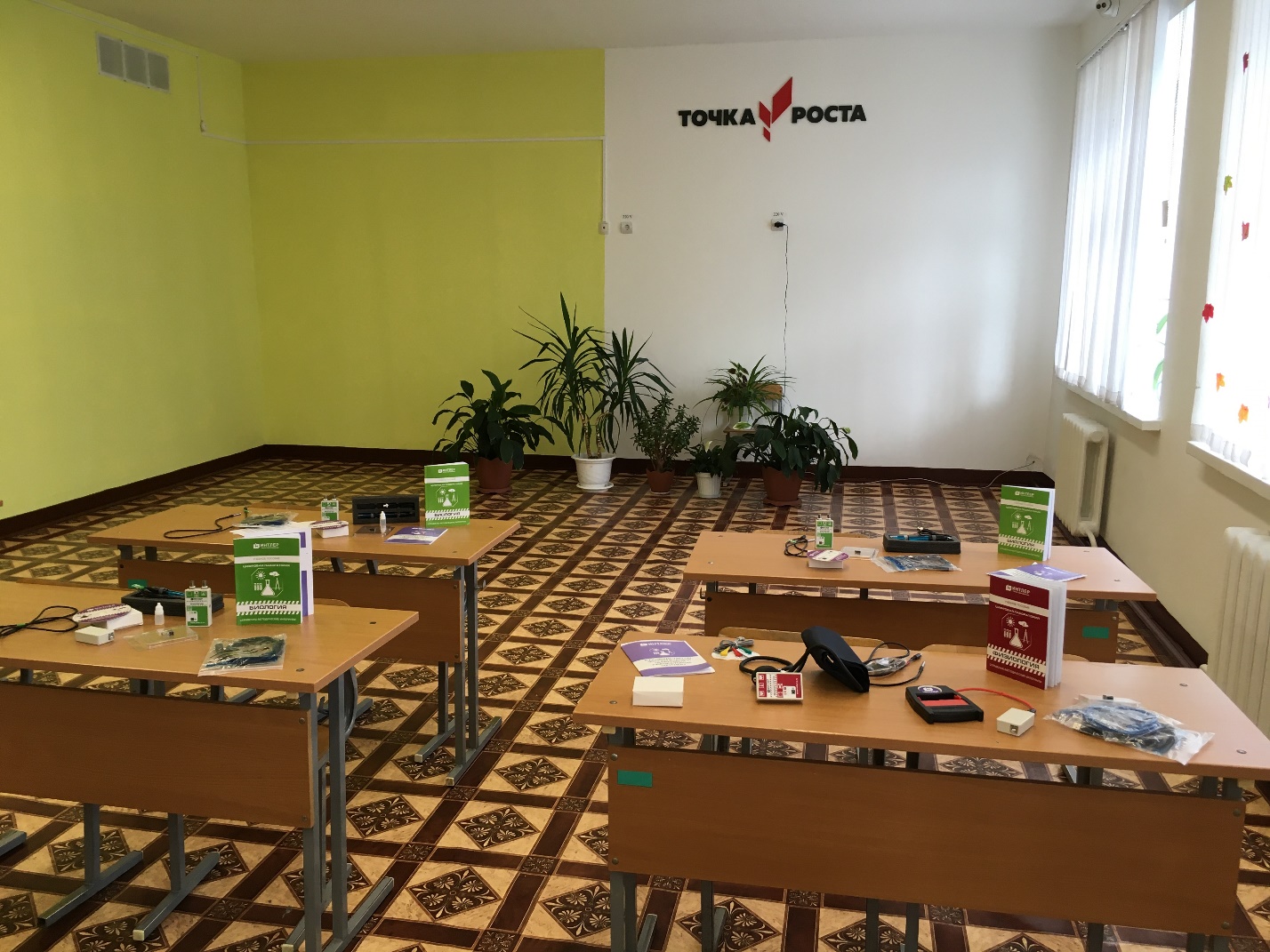 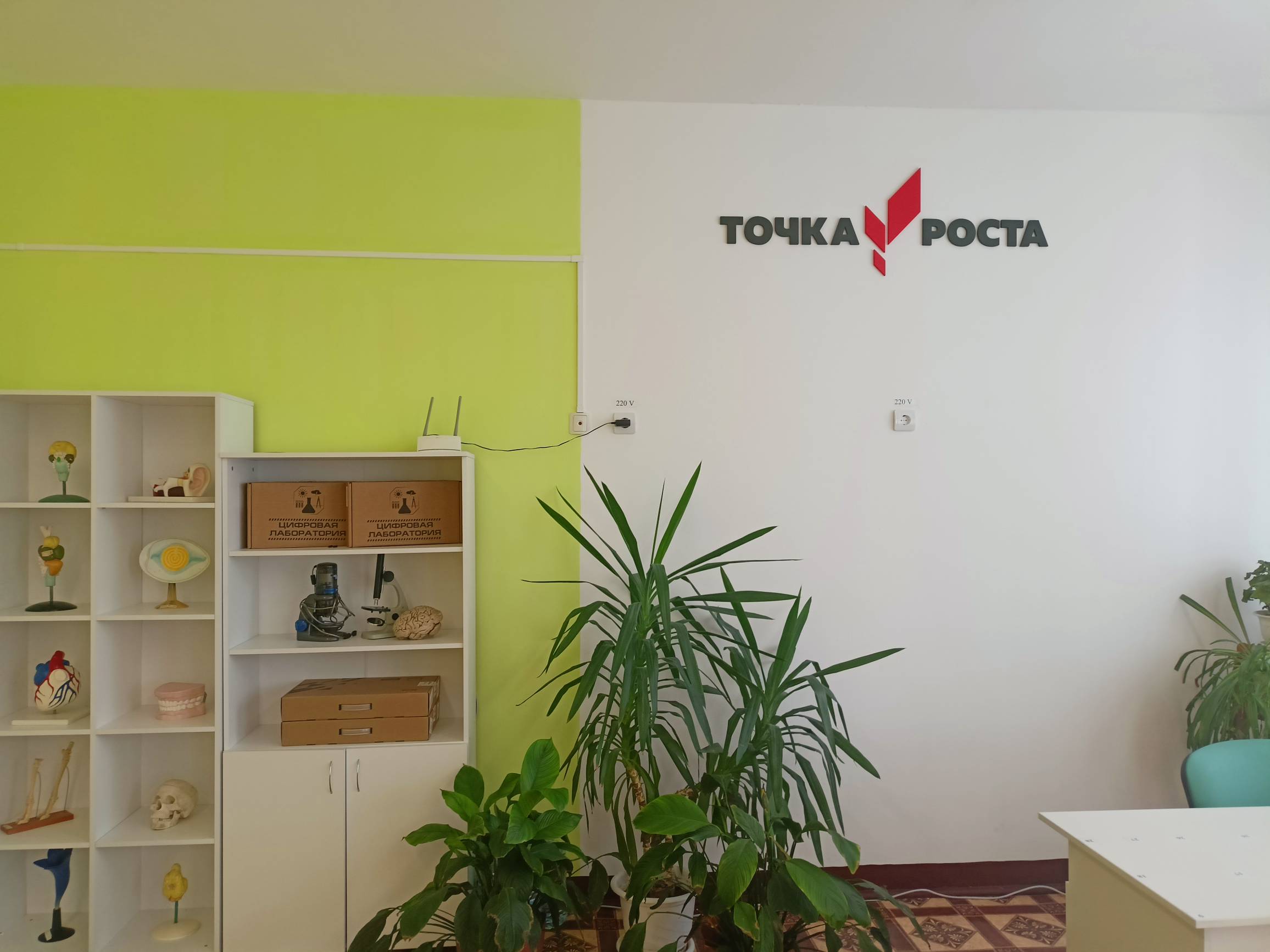 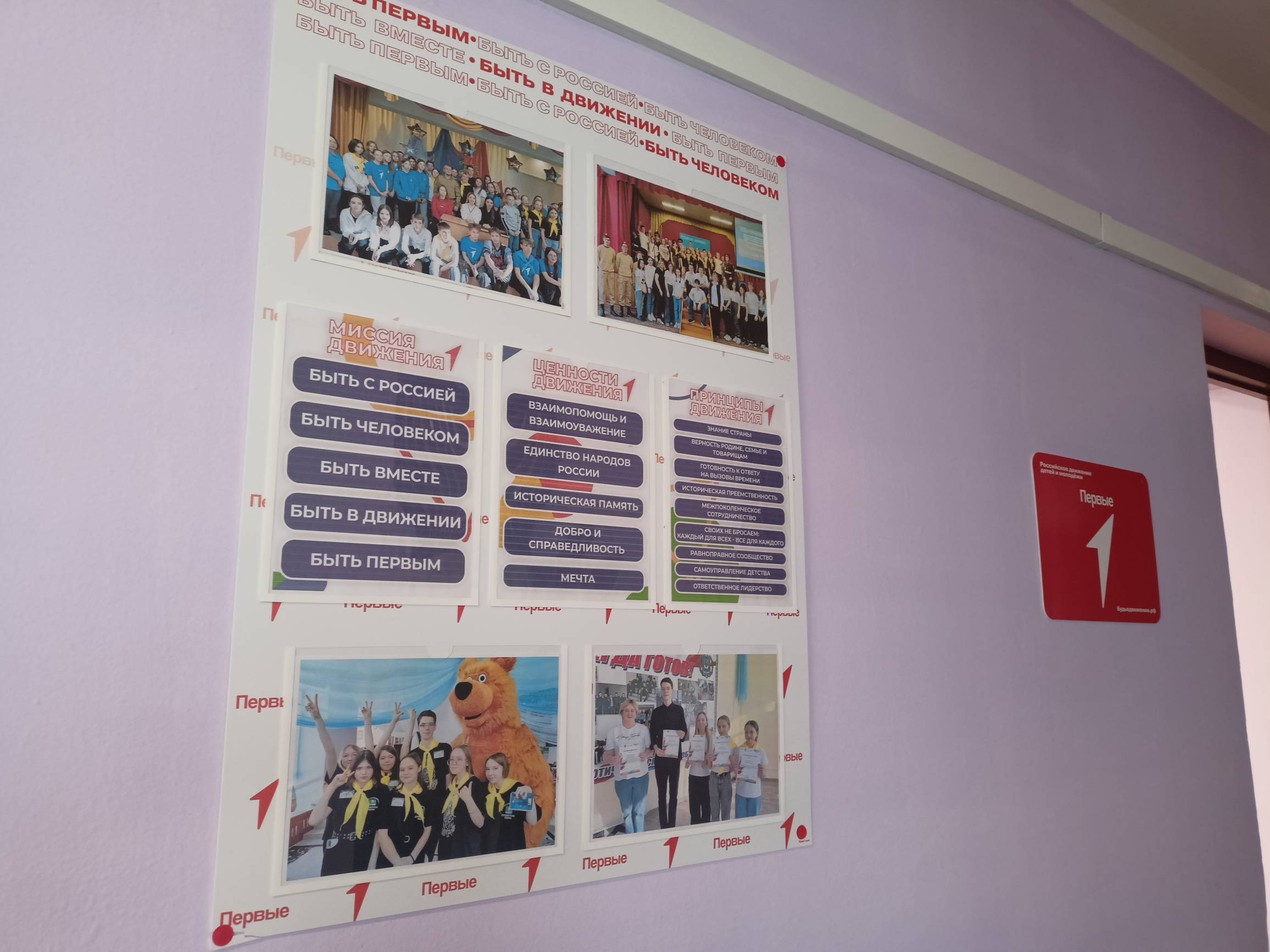 10.02.2023г – открытие первичной организации «Движение Первых» МКОУ Кондинская СОШ имени героя Советского Союза П.Я.Панова.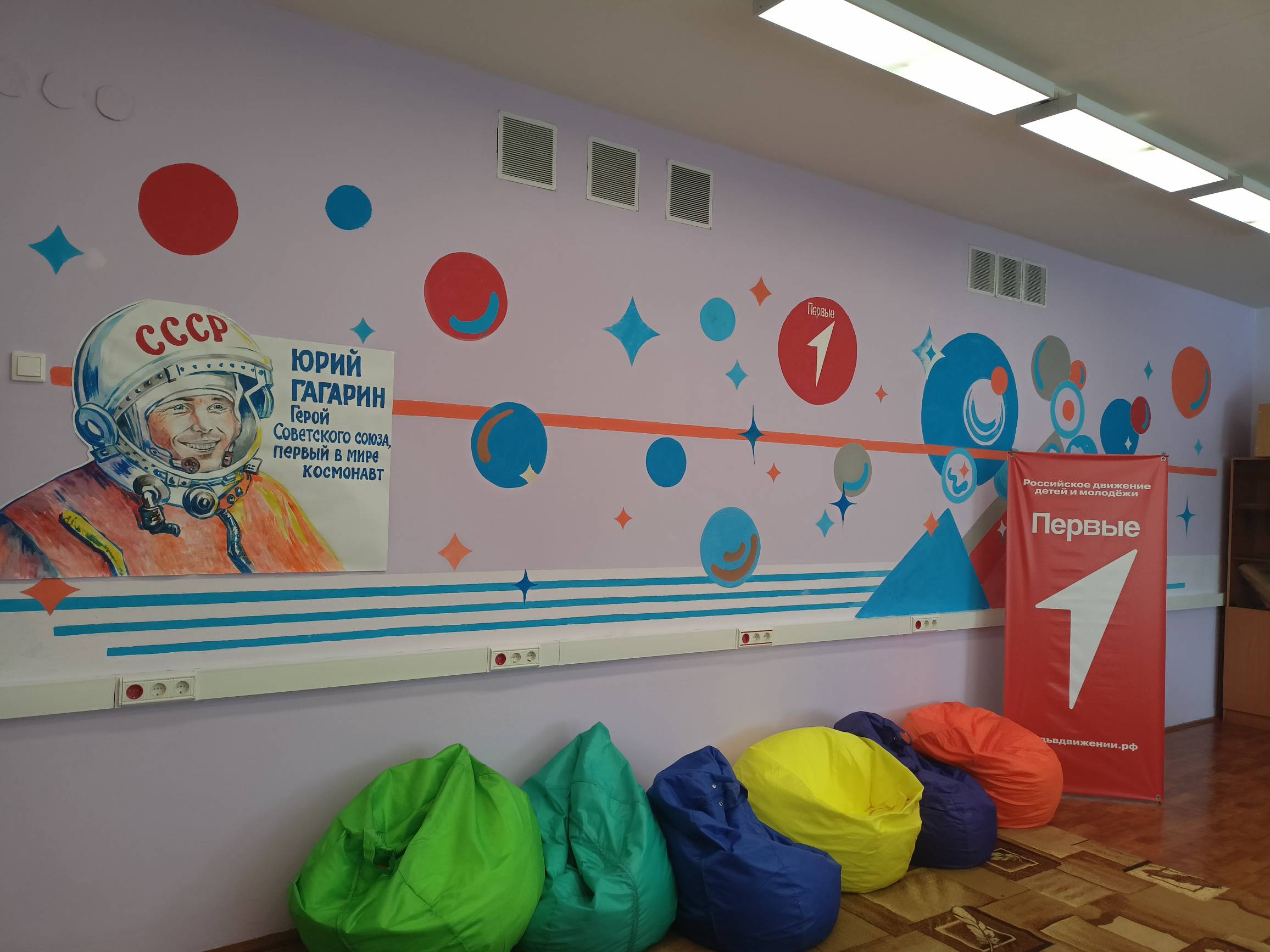 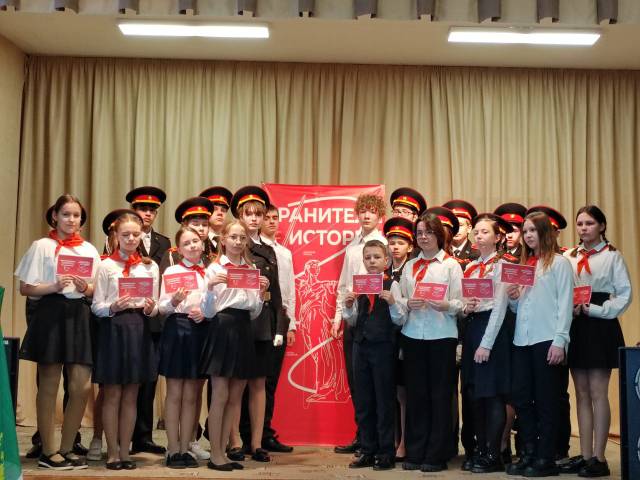 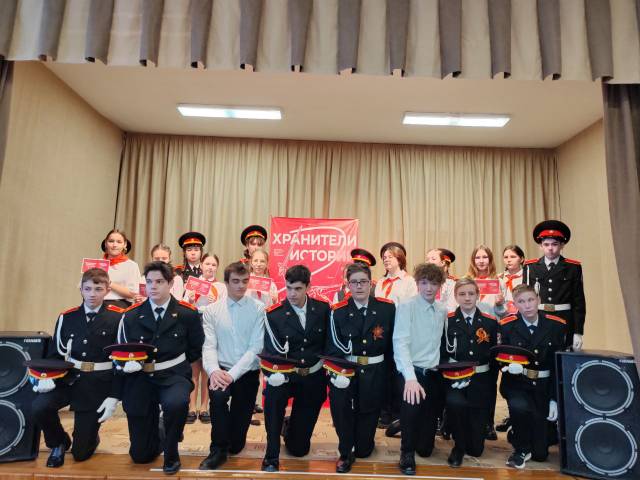 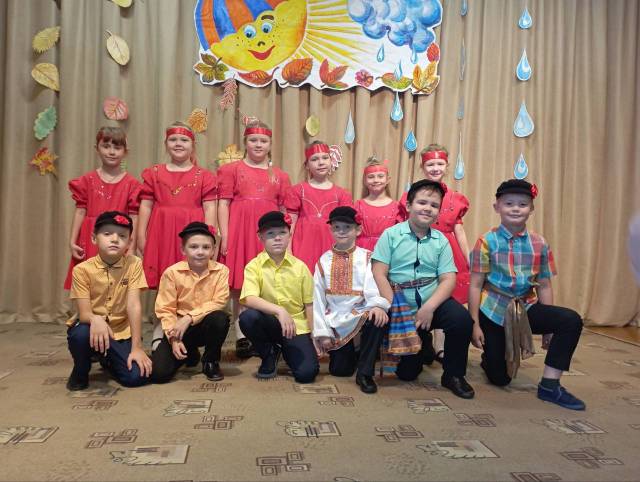 Февраль 2024г. – Прием в «Орлята России»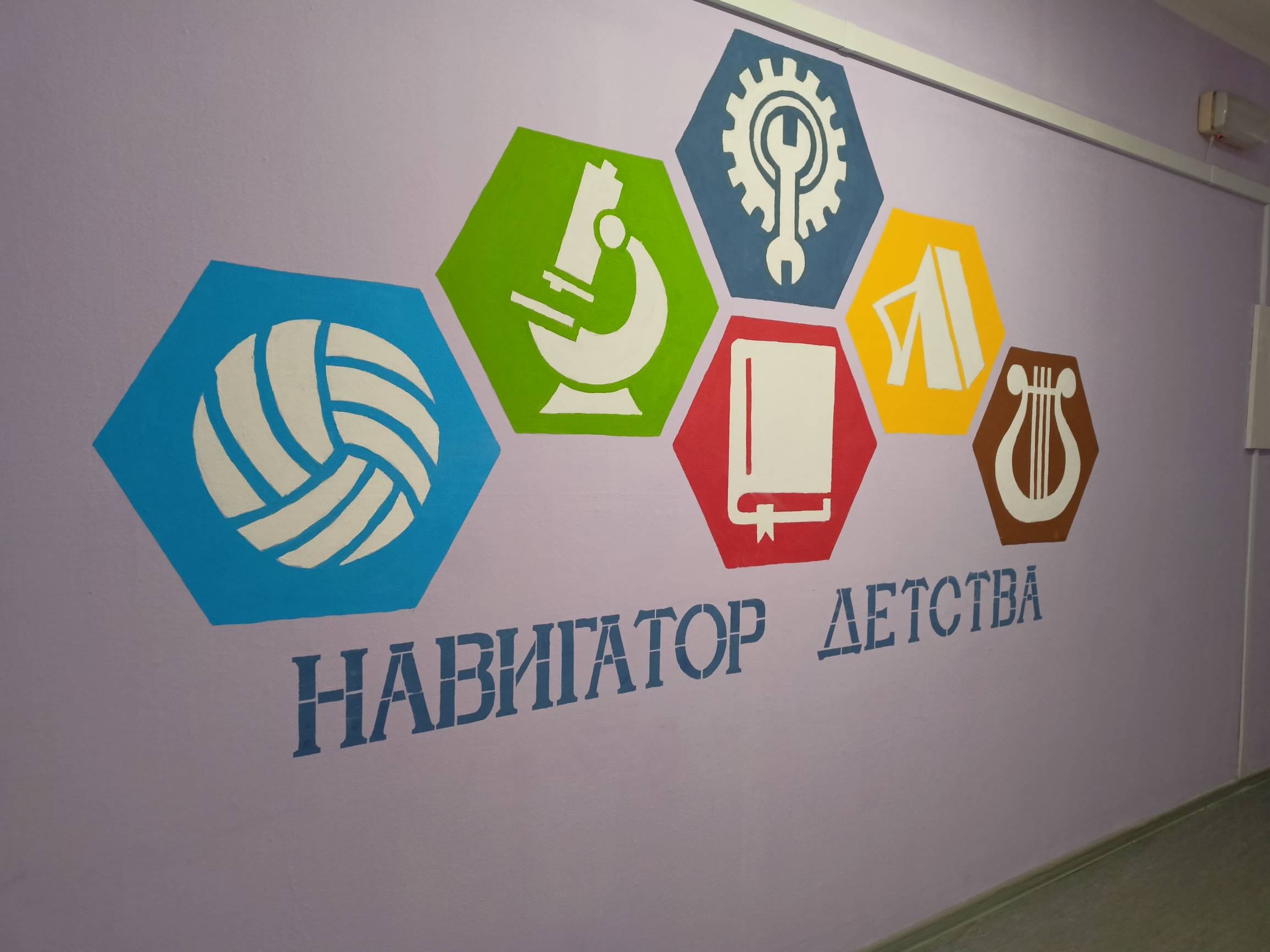 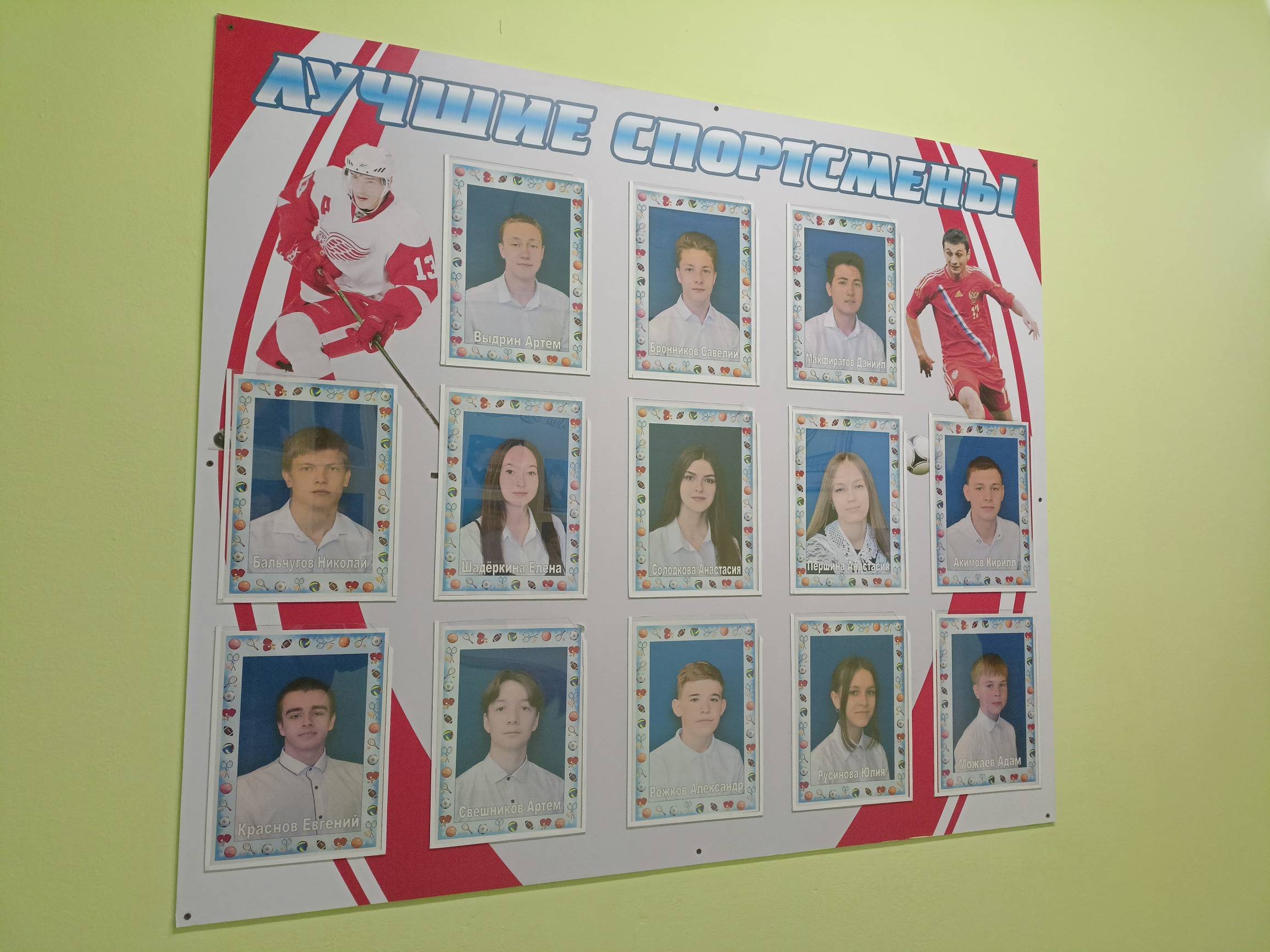 Гордость школы – одаренные, талантливые, отличники учебы и спорта.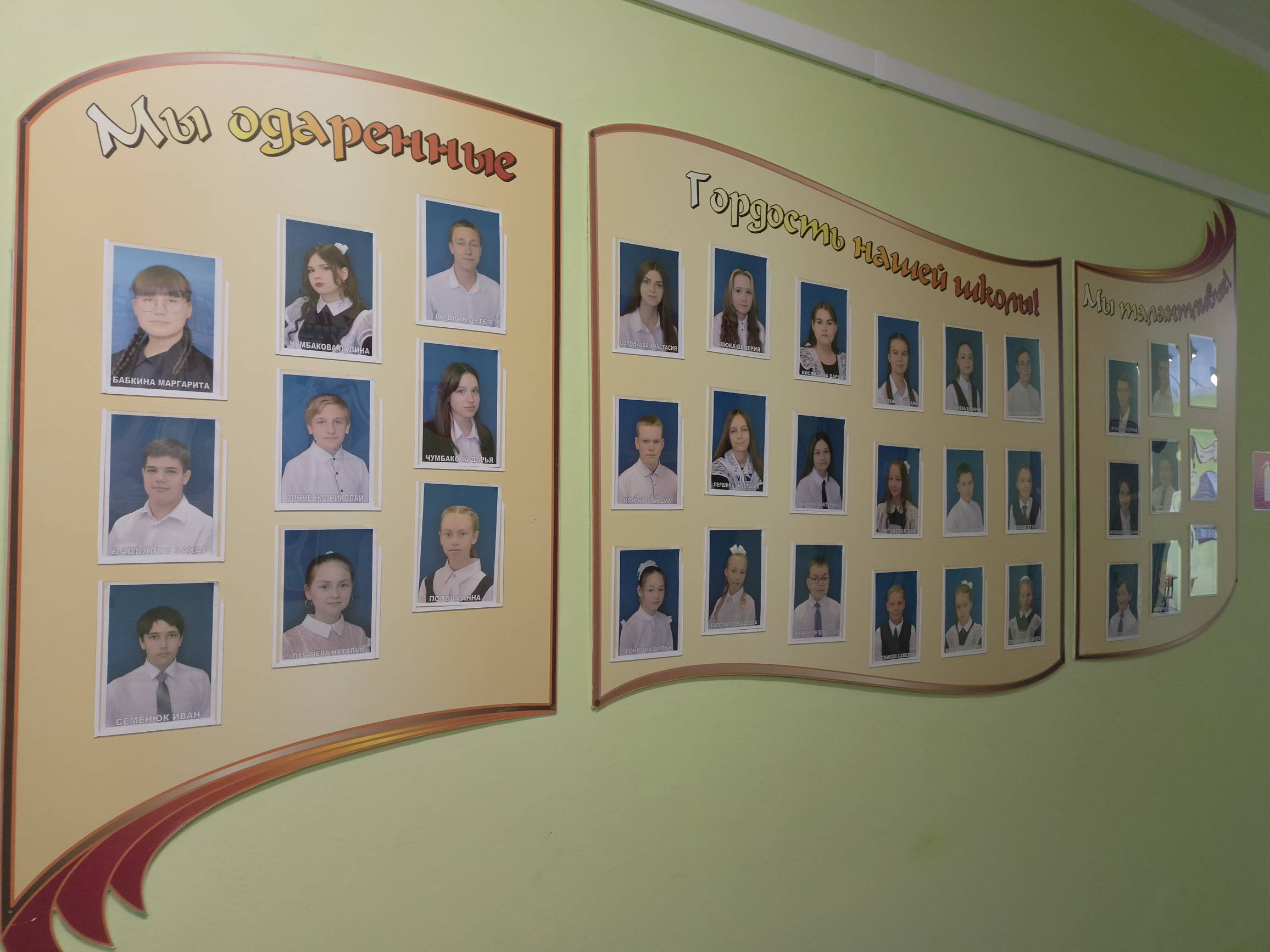 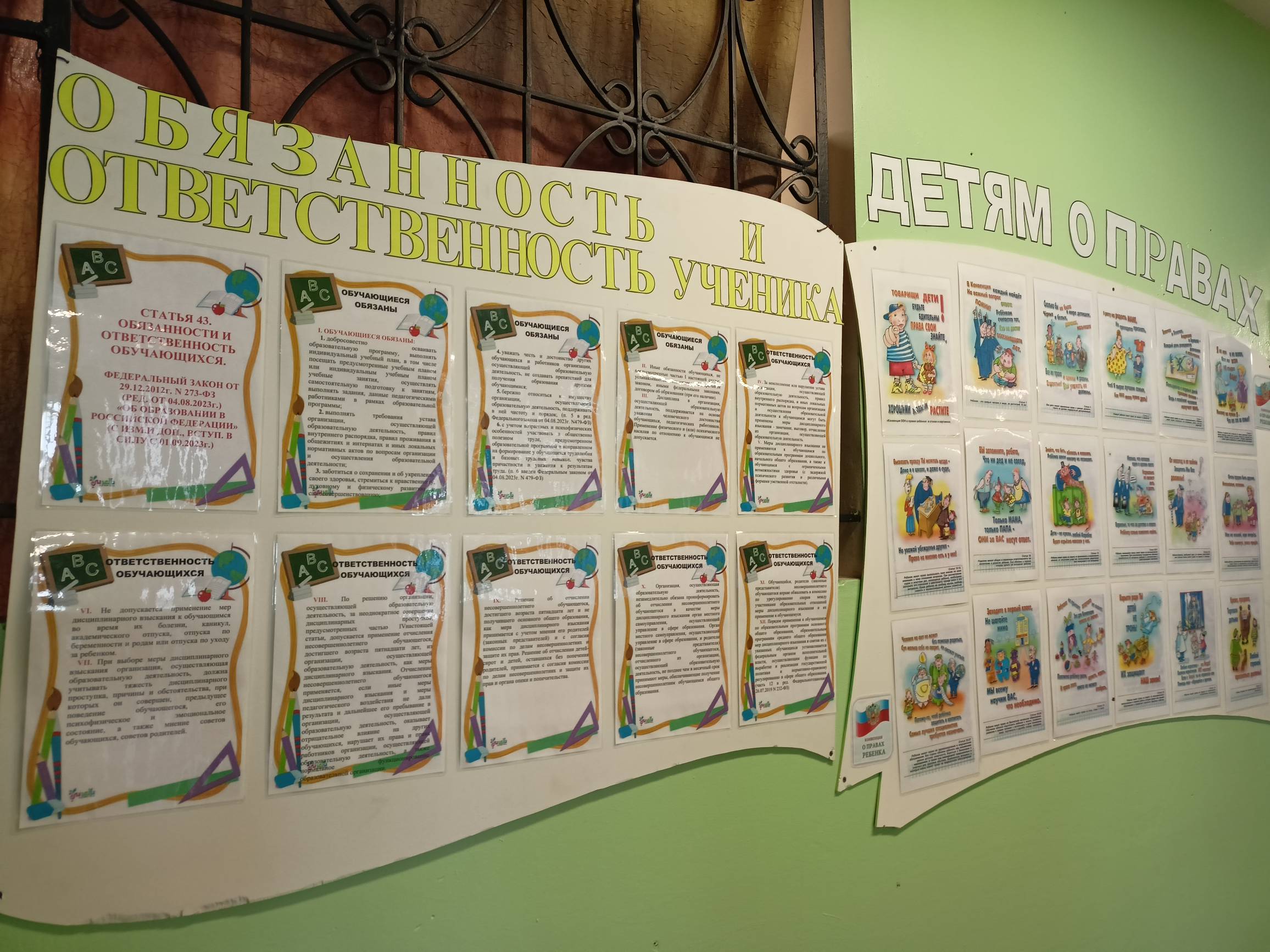 Обязанности и ответственность учащихся МКОУ Кондинская СОШ имени героя Советского Союза П.Я.Панова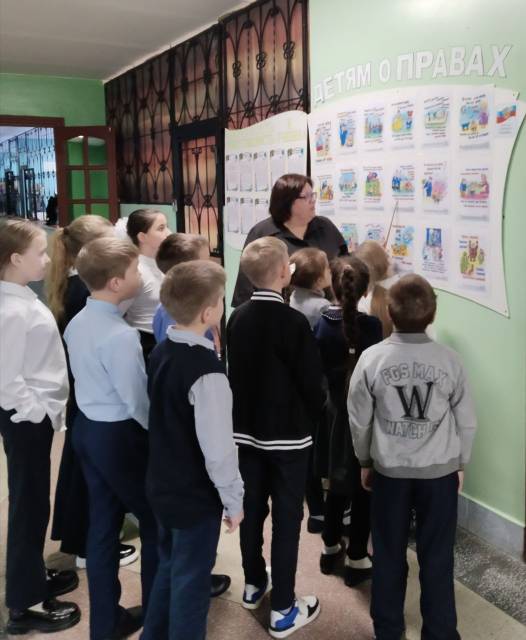 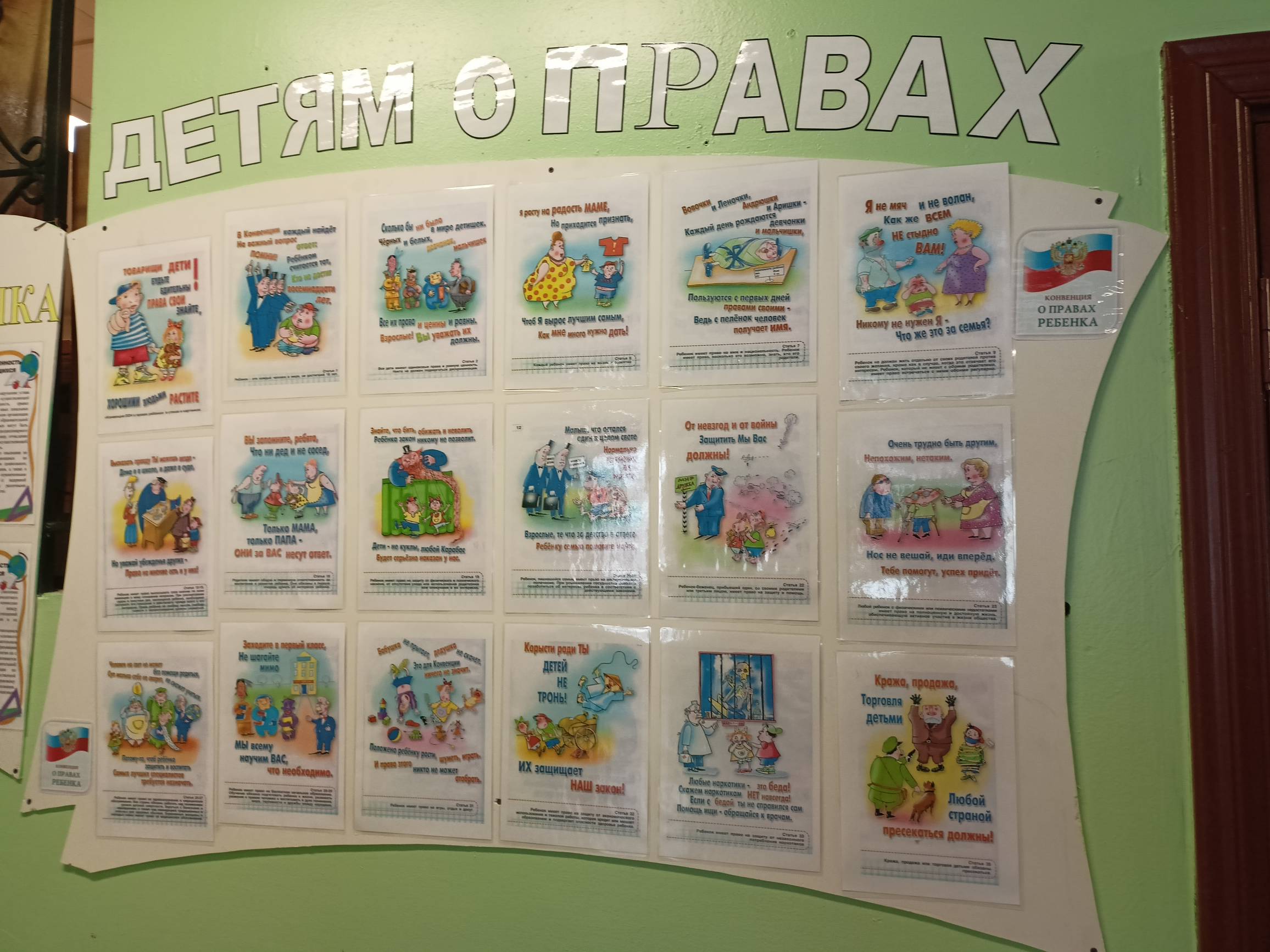 Педагогические советы и семинары  МКОУ Кондинская СОШ имени героя Советского Союза П.Я.Панова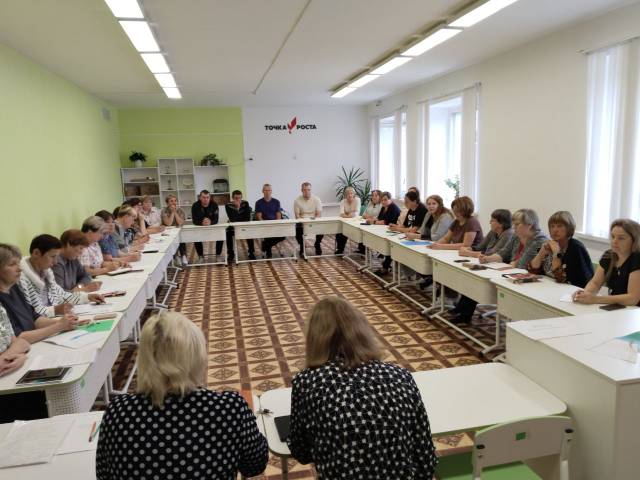 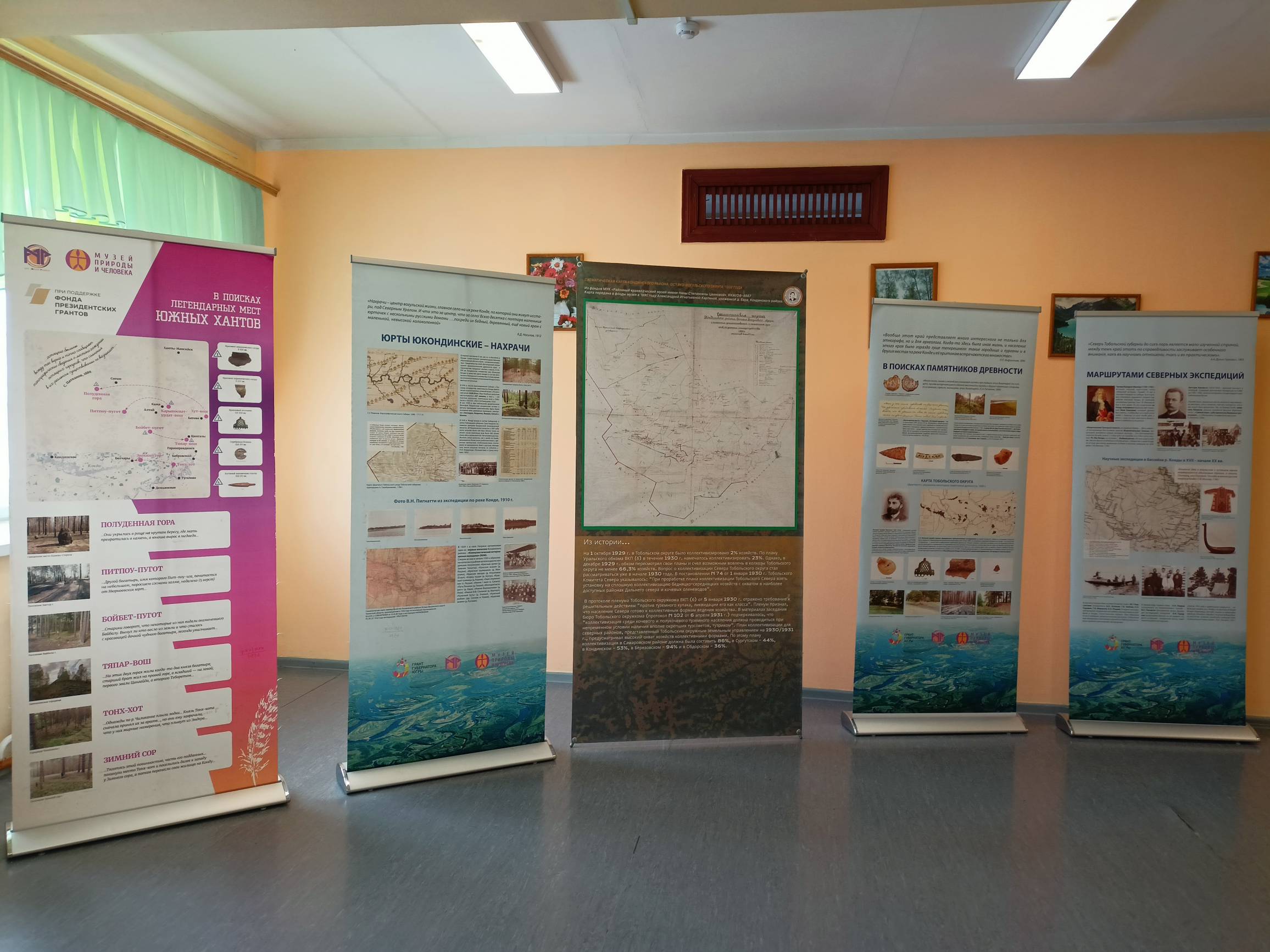 Пространственная образовательная среда музей – хранитель истории.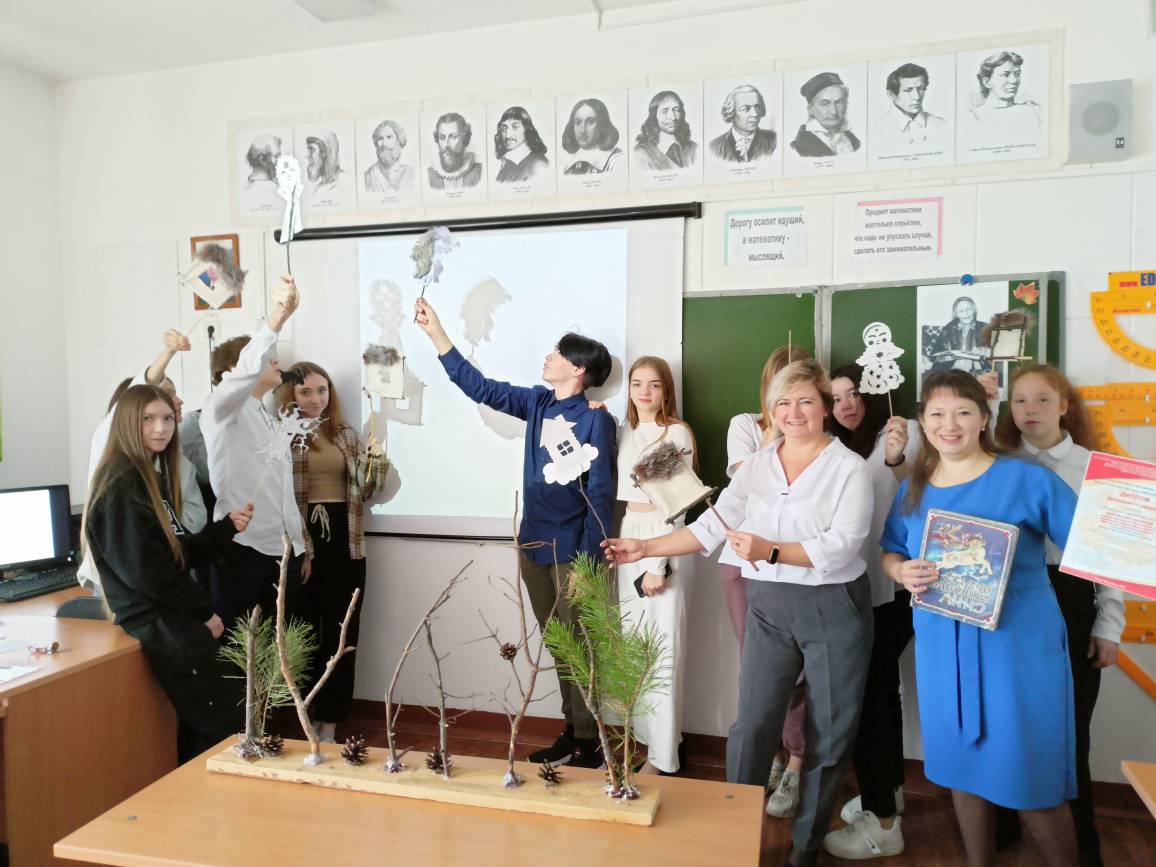 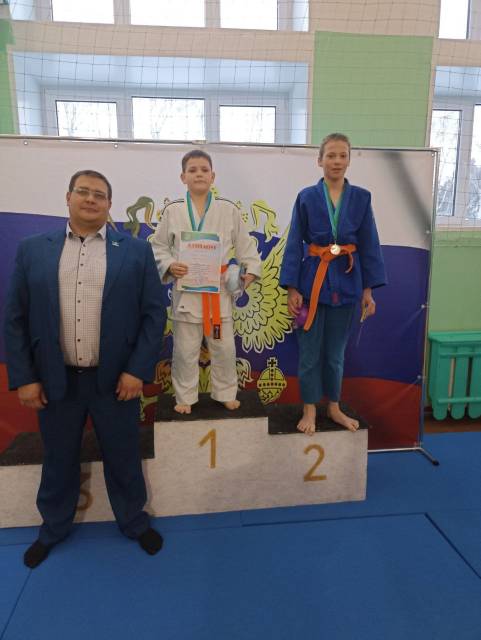 Пространственная образовательная среда – различные виды спорта.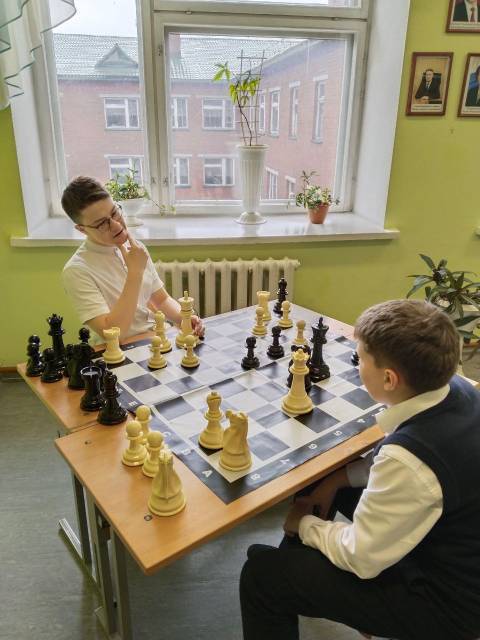 